WZP.271.17.2021							Wołów, dn. 06.09.2021 r.Wykonawcy biorący udziałw postępowaniu WZP.271.17.2021ZAWIADOMIENIE O WYBORZE NAJKORZYSTNIEJSZEJ OFERTYdot.: postępowania o udzielenie zamówienia publicznego. Numer sprawy: WZP.271.17.2021Nazwa zadania: „Doposażenie placu rekreacyjnego przy ul. Ścinawskiej w Wołowie w urządzenia zabawowe.”Działając na podstawie art. 253 ust. 1 Prawa zamówień publicznych zamawiający informuje, iż w prowadzonym postępowaniu za najkorzystniejszą z uwagi na przyjęte kryteria oceny ofert, tj. cenę (waga  - 60 pkt)  gwarancja (waga – 40 pkt), uznana została oferta złożona przez:KOMPLAY Sp. z o.o.ul. Gajowicka 9553-421 WrocławUzasadnienie wyboru:Oferta najkorzystniejsza wybrana została zgodnie z art. 239 i następne ustawy Pzp, na podstawie kryteriów oceny ofert określonych Specyfikacji warunków zamówienia. Oferta otrzymała najwyższą liczbę punktów tj. 100 zgodnie ze wzorami opisanymi w Specyfikacji Warunków Zamówienia. W prowadzonym postępowaniu złożono następujące oferty:Punktacja przyznana ofertom nie podlegającym odrzuceniu:2. Działając na podstawie art. 253 ust. 1 pkt. 2 ustawy Pzp zamawiający informuje, że w prowadzonym postępowaniu nie została odrzucona żadna oferta.3. Podpisanie umowy możliwe będzie po dopełnieniu wszelkich formalności. Miejsce i termin podpisania umowy zostaną uzgodnione z wyłonionym wykonawcą.  
Środki ochrony prawnej
Od niniejszej decyzji zamawiającego, wykonawcy przysługują środki ochrony prawnej (Odwołanie, Skarga do Sądu).
Informacje dotyczące środków ochrony prawnej znajdują się w Specyfikacji warunków zamówienia oraz w Dziale IX Prawa zamówień publicznych "Środki ochrony prawnej", art. od 505 do 590.
____________________________________
Kierownik ZamawiającegoSprawę prowadzi: Paweł Jastrzębski tel. 71 319 13 47Sporządził: Anna Mykowska, tel. 71 319 13 44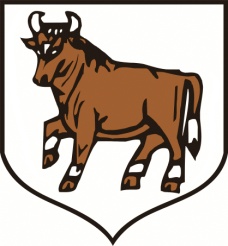 URZĄD MIEJSKI W WOŁOWIEtel. (071) 319 13 05                                                Rynek 34fax (071) 319 13 03                                                56-100 Wołówe-mail: sekretariat@wolow.pl                       www.wolow.plLp.Nazwa i adres Wykonawcy1KOMPLAY Sp. z o.o., ul. Gajowicka 95, 53-421 WrocławOferta nie podlega odrzuceniuLpNazwa i adres WykonawcyCena bruttoCena waga - 60Gwarancjagwarancjawaga - 40Łączna liczba punktów przyznana Wykonawcy1KOMPLAY Sp. z o.o.ul. Gajowicka 9553-421 Wrocław218 457,23 zł60 pkt72 miesiące40 pkt100 pkt